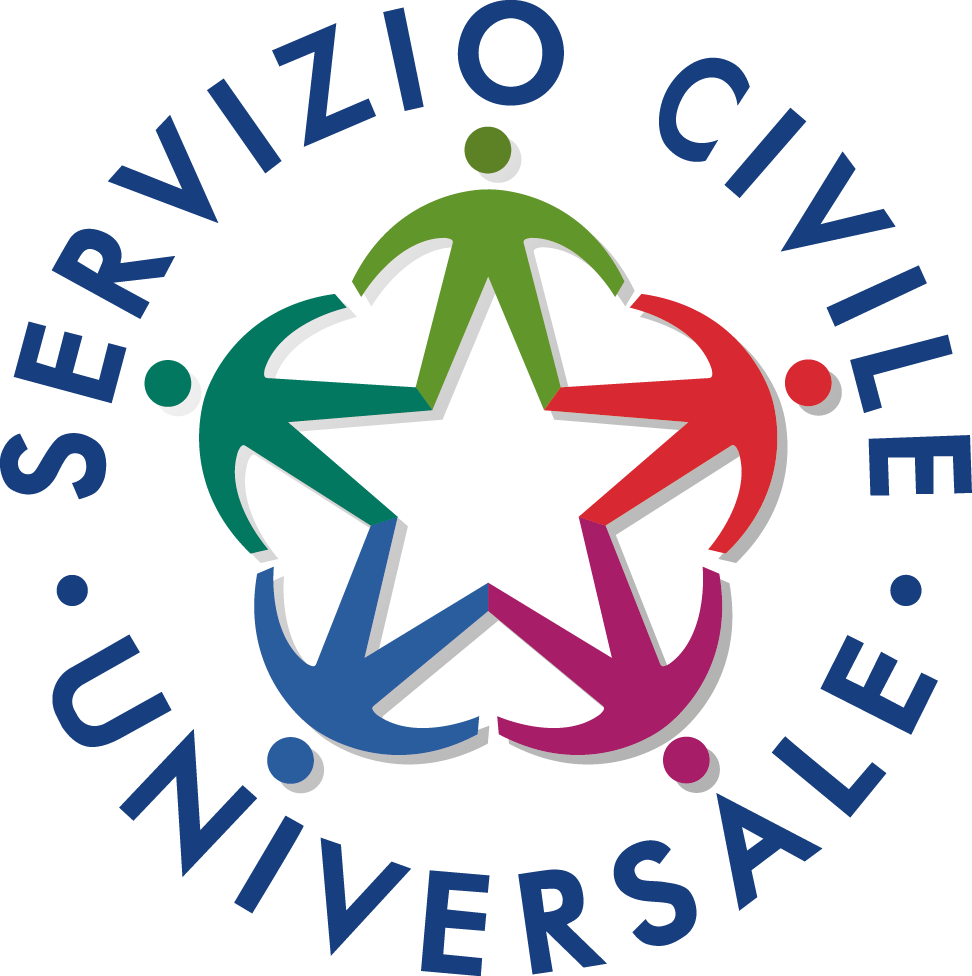 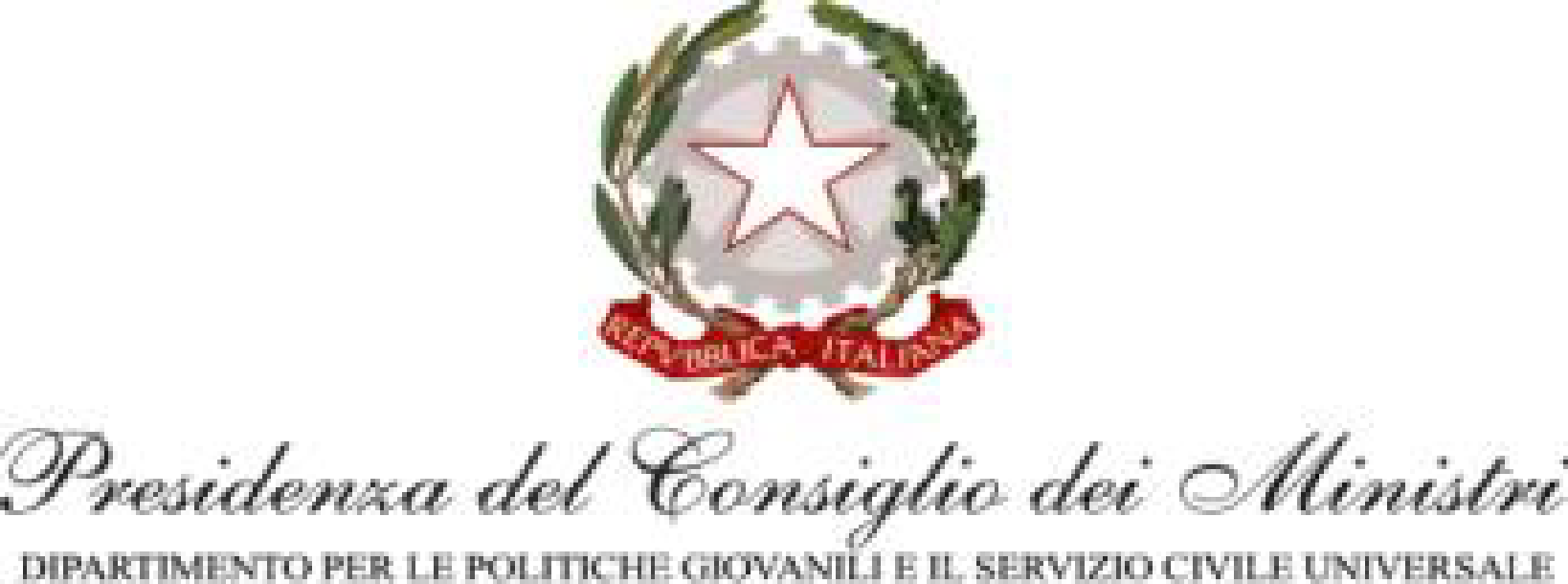 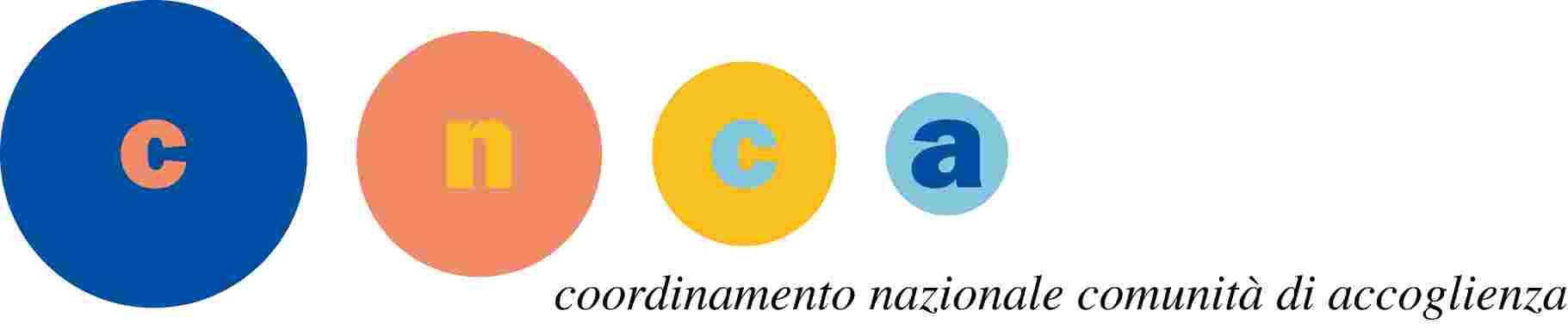 Allegato A4 Servizio Civile UniversaleSCHEDA ELEMENTI ESSENZIALI DEL PROGETTO ASSOCIATO AL PROGRAMMA DI INTERVENTO TITOLO DEL PROGETTO:DaFF Da ferite a feritoie. Strategie di coping e resilienza - 2022SETTORE: AssistenzaAREA DI INTERVENTO: Minori e giovani in condizioni di disagio o di esclusione sociale.DURATA DEL PROGETTO:12 mesiOBIETTIVO DEL PROGETTO:Garantire ai minori più vulnerabili di completare l'istruzione primaria e secondaria, promuovendo rilevanti ed efficaci risultati di apprendimento.TITOLO DEL PROGRAMMA DI INTERVENTO CUI FA CAPO IL PROGETTO:Nobody Left Behind 2022AMBITO DI AZIONE DEL PROGRAMMA:Promozione di contesti educativi e relazionali più sensibili e flessibili rispetto alle difficoltà degli studenti meno fortunati, per garantire equità nell’offertaRUOLO ED ATTIVITÁ DEGLI OPERATORI VOLONTARI:Nella tabella che segue sono riportate le diverse tipologie di contesti operativi “standard”, con indicati i relativi processi operativi nei quali i volontari saranno coinvolti, differenziandoli per il tipo di servizio e di utenza.Ogni attività descritta di seguito sarà tuttavia declinata da ogni singolo ente sede di attuazione del progetto, in base alla specificità della domanda sociale locale. Ogni volontario/a avrà l’opportunità di partecipare ad attività e scelte metodologiche specifiche e proprie della sede in cui svolge il servizio. Per conoscere le specifiche attività e i contesti di servizio nei quali si sarà concretamente impegnati, suggeriamo contattare i referenti locali della sede di attuazione di progetto scelta. I recapiti sono disponibili sul sito www.cnca.it nella pagina informativa relativa al bando di selezione.POSTI DISPONIBILI, SERVIZI OFFERTI:numero posti totali: 80Posti con vitto e alloggio: 12 Posti con solo vitto: 10Posti senza vitto e alloggio: 58Segue tabella con dettaglioEVENTUALI PARTICOLARI CONDIZIONI ED OBBLIGHI DI SERVIZIO ED ASPETTI ORGANIZZATIVI:In considerazione delle attività da svolgersi si chiede:Disponibilità a svolgere attività fuori sedeDisponibilità alla flessibilità oraria e all’eventuale turnazione.Disponibilità a svolgere servizio nei giorni di sabato e festivi.Disponibilità a svolgere missioni anche in luoghi diversi dalla sede del servizio o fuori Regione.Disponibilità alla guida di autoveicoli messi a disposizione dell’Ente se in possesso di patente di tipo B.Rispetto del regolamento interno dell’Ente.Rispetto della privacy.Giorni di servizio settimanali ed orario: 25 ore settimanali da svolgere su 5 giorni a settimana per un massimo di 5 ore al giorno.EVENTUALI REQUISITI RICHIESTI: Osservanza delle indicazioni e disposizioni sull’uso dei dispositivi di protezione individuali e delle norme di comportamento per la prevenzione del contagio del Covid19.DESCRIZIONE DEI CRITERI DI SELEZIONE: Gli strumenti utilizzati per l’espletamento delle procedure di selezione sono: •	Valutazione documentale e dei titoli•	Colloquio personaleLa valutazione documentale prevede l’attribuzione di punteggi ben definiti ed un insieme di variabili legate a titoli e documenti presentati dai candidati, in linea con quanto previsto dall’apposita circolare del Dipartimento nazionale per il servizio civile universale.Il punteggio massimo che un candidato può ottenere è pari a 110 punti, così ripartiti: • scheda di valutazione: max 60 punti; • precedenti esperienze: max 30 punti; • titoli di studio, professionali, esperienze aggiuntive non valutate in precedenza e altre conoscenze: max 20 puntiLa soglia minima per l’idoneità è di 60/100 al colloquio, dunque un punteggio inferiore corrisponde alla non idoneità al progetto.Le selezioni vengono svolte nelle sedi degli enti accreditati presso cui i volontari intendono svolgere il servizio civile. La selezione viene fatta da un selettore accreditato. Oltre al selettore possono essere presenti altre figure come l’operatore locale di progetto, il coordinatore del servizio, il responsabile per il servizio civile dell’ente.CARATTERISTICHE COMPETENZE ACQUISIBILI:Attestazione/certificazione delle competenze in relazione alle attività svolte durante l’espletamento del servizio. Tale certificazione sarà rilasciata da soggetti titolati ai sensi e per gli effetti del D.L.G.S. n. 13/2013, previo superamento di apposito esame.FORMAZIONE GENERALE DEGLI OPERATORI VOLONTARI:Sono previste 30 ore di formazione generale da realizzarsi entro 180 giorni dall’avvio del progetto. 
Il percorso formativo comprenderà i seguenti moduli:  “Identità del gruppo e patto formativo”“Presentazione dell’ente”“Dall’obiezione di coscienza al SCU”“Il dovere di difesa della patria”“Formazione civica”“Le forme di cittadinanza”“Normativa vigente e carta etica”“Disciplina dei rapporti enti-volontari”“L’organizzazione del SCU e le sue figure”“Protezione civile”“Il lavoro per progetti”“La rappresentanza dei volontari del SCU”“Comunicazione e gestione dei conflitti”FORMAZIONE SPECIFICA DEGLI OPERATORI VOLONTARI:Sono previste 72 ore di formazione specifica da svolgersi entro 90 giorni dall’avvio del servizio civile.Vengono affrontati 10 differenti moduli con lezioni frontali e modalità di lavoro attive. Di seguito i moduli e il numero di ore ad essi dedicati.PARTECIPAZIONE DI GIOVANI CON MINORI OPPORTUNITA’ 🡪Numero posti riservati per giovani con minori opportunità (requisito dichiarazione ISEE inferiore a 15000 Euro) 13, 1 per sede:🡪Tipologia di minore opportunità: Difficoltà economiche🡪Documento che attesta l’appartenenza del giovane alla categoria individuata: Autocertificazione ai sensi degli artt.46 e 47 del D.P.R. n. 445/2000🡪Attività degli operatori volontari con minori opportunità: Le strutture di accoglienza agiranno in favore dei giovani con minori opportunità (GMO) con un impegno specifico e professionalmente fondato. All’interno di una dinamica di gruppo impostata sui valori della solidarietà e attenzione alle singole necessità, si proporranno forme di sostegno materiale che potranno essere di aiuto nel fronteggiare le problematiche pratiche che dovessero insorgere.🡪Ulteriori risorse umane e strumentali e/o delle iniziative e/o delle misure di sostegno volte ad accompagnare gli operatori volontari con minori opportunità nello svolgimento delle attività progettuali:L’utilizzo condiviso di mezzi di trasporto (eventualmente anche tramite passaggi nel trasporto tra sede e abitazione dei ragazzi).L’utilizzo condiviso delle strumentazioni della sede, in particolare dei computer, dei telefoni di servizio, delle altre risorse. Eventuali occasioni di ospitalità, laddove (come è in molte sedi) vi fossero alloggi disponibili. Le attività di sostegno per i GMO saranno soprattutto sul piano relazionale e informale, e saranno costantemente monitorate e migliorate.
Ogni volontario, in particolare i GMO, potrà avere uno spazio in cui confrontare queste acquisizioni con le proprie attese iniziali e con il proprio percorso di vita, passato e quello auspicato per il futuro.Tramite momenti di socializzazione informale, il GMO sarà inserito in una rete di persone (sia altri volontari, sia operatori, sia persone in relazione con la sede operativa), che siano predisposte e disposte ad offrire sostegno per eventuali necessità o difficoltà.SVOLGIMENTO DI UN PERIODO DI TUTORAGGIO 🡪Durata del periodo di tutoraggio: 2 mesi🡪Ore dedicate: 30🡪 Tempi, modalità e articolazione oraria:Il percorso di tutoraggio, per complessive 30 ore a volontario, si svolgerà a partire dal 6° mese di servizio e si articolerà in 6 incontri laboratoriali di gruppo e in 3 incontri individuali. Gli incontri verteranno sul tema delle competenze, la compilazione del curriculum, la conduzione di un colloquio di lavoro, le strategie di promozione, il portfolio digitale, il sistema dei servizi pubblici e privati per l’impiego. OBIETTIVO/I AGENDA 2030 DELLE NAZIONI UNITE Garantire un'istruzione di qualità inclusiva ed equa e promuovere opportunità di apprendimento permanente per tuttiTIPO DI SERVIZIOUTENZAATTIVITA’ SPECIFICA DEI VOLONTARIComunità educative residenziali con pronta accoglienza, per nuclei fragili in emergenza abitativa, altre situazioni in semi autonomia Ragazze adolescenti dagli 11 ai 18 anni allontanate da famiglia di origine per disagio psico sociale Supporto all'equipe della comunità educativa: gestione quotidiana delle ragazze accolte nel loro tempo libero, percorso formativo, supporto allo studio, laboratori. Partecipazione a equipe educative e a momenti formativi. Strutture residenziali per minori Minori di 11-18 anni, vittime di abusi e maltrattamenti sottratti alle famiglie di origine.I volontari opereranno per ampliare e rafforzare la rete di relazioni sociali dei minori accolti e stimolare il confronto con figure di riferimento positive. Vita di Comunità (gestione della quotidianità); attività di supporto compiti; supporto ad attività extrascolastiche; attività di rete con i servizi territoriali; attività laboratoriali per il benessere dei minori accolti; attività di supporto compiti; supporto ad attività extrascolastiche; attività di assistenza sociale e di rete con i servizi territoriali; attività laboratoriali per il benessere dei minori accolti; colloqui educativi per la progettazione e verifica dei PEI; attività di formazione e supporto per famiglie accoglientiCentri per Minori a rischio con servizi ludico ricreativi e formativi, sostegno scolastico, laboratori educativi.Minori che vivono in povertà, minori immigrati arrivati da poco in Italia, figli di immigrati nati in Italia, figli di soggetti sottoposti a regime detentivo. I volontari opereranno maggiormente per attività di supporto scolastico e per la realizzazione di laboratori ludico ricreativi.Affronteranno problematiche varie di marginalizzazione e categorizzazione e lavoreranno per il raggiungimento di obiettivi di integrazione, interazione per favorire processi di inclusione, riscatto e cambiamento.Centri accoglienza minori immigrati che svolgono: mediazione linguistico-culturale; orientamento e accesso ai servizi del territorio.Minori stranieri non accompagnati in età adolescenziale con l'obiettivo di favorire l'inclusione socialeI volontari saranno coinvolti attivamente nelle attività proposte supportati dall’equipe che favorirà il processo di conoscenza dei beneficiari della struttura e degli strumenti messi in campo per realizzare le attività, in particolare saranno interessati nelle attività di supporto scolastico, ludico- ricreative, accompagnamento e orientamento ai servizi del territorio, e faciliteranno il percorso di inclusione e inserimento socio lavorativo. Svolgeranno anche orientamento e accompagnamento all'inserimento lavorativo; orientamento e accompagnamento all'inserimento abitativo; orientamento e di accompagnamento all'inserimento sociale; orientamento e accompagnamento legale; tutela psico-socio-sanitariaCentri di Aggregazione Giovanile con progetti finalizzati alla prevenzione del disagio giovanile.Minori in età compresa tra i 6 e i 12 anni inviati dai servizi sociali comunali, dalle scuole del territorio o arrivano tramite autoinvio. Minori con ADHD, disturbo dell'attenzione. Affiancamento nelle attività ordinaria dei Centri. Attività di osservazione partecipata delle, conoscenza dei minori e sviluppo relazione con loro. Affiancamento alle attività che prevedrà l'organizzazione e la realizzazione di laboratori creativi, attività ludiche, escursioni naturalistiche, supporto scolastico, turismo sociale.  Attività di sostegno scolastico (doposcuola); - Attività di organizzazione del tempo libero dei minori della Comunità; - Attività pratiche, creative e aggregative sia nella Comunità che nel territorio; - Accompagnamento a gite o uscite; - Attività di rete con associazioni giovanili del territorio. Le attività prevedono escursioni naturalistiche e culturali, laboratori creativi, attività ludiche e supporto scolastico.Servizi per minori e famiglieMinori dai 6 ai 13 anni in situazione di disagio e povertà educativa che si ritrovano a rischio dispersione scolastica. I volontari si occuperanno di affiancare e supportare psicologi ed educatori nella realizzazione delle attività di doposcuola per minori (dai 6 ai 13 anni), contribuendo all'apprendimento di competenze e allo sviluppo relazionale e sociale dei partecipanti al progetto, oltre ad interventi di natura ludico, animativa e aggregativa inerenti il tempo libero e l’estate. Comunità educative per minori. Minori con forme di disagio familiare e sociale. Minori con disturbi di apprendimento e problemi relazionali di vari livelliI volontari SCU affiancheranno il personale educativo delle progettazioni sopra indicate. In particolare si curerà, vista l'età dei minori, all'accessibilità all'educazione scolastica come trampolino per una formazione personale e professionale.Attività di accoglienza, osservazione, supporto scolastico, inserimento lavorativo, attività di stage, attività ludico- ricreative-espressive, progettazioni individualizzate, con l'obiettivo di sviluppare in questi ragazzi abilità e competenze attraverso inserimenti scolastici, formativi e lavorativi.Strutture di accoglienza per minori con problematiche d disabilità cognitive. Minori con diverse fasce di età, italiani e stranieri, provenienti da situazioni di grave maltrattamento, di disagio psico-sociale, di fragilità psichica, con o senza segnalazione da parte del Tribunale per i Minorenni, in carico ai Servizi. I volontari saranno coinvolti nel supporto agli operatori nella gestione delle attività quotidiane programmate all'interno dei servizi residenziali. Particolare attenzione viene inoltre posta nel coinvolgere i volontari nel supporto organizzativo e gestione delle attività semi-residenziali e laboratoriali proposte ai minori all'interno dell'attività del diurno e dei progetti territoriali. In presenza di nuove progettazioni e/o attivazione di nuovi servizi è previsto il loro coinvolgimento nelle fasi di sviluppo e comunicazione degli stessi.A fianco dell’intervento residenziale, sono inoltre attive sul territorio con la proposta di attività e servizi specifici come le progettazioni sul tema del contrasto alla dispersione scolastica e dell’accompagnamento all’inclusione formativa-lavorativa, la strutturazione di percorsi sul tema dell’autonomia, attraverso la messa a disposizione di appartamenti dedicati, le attività di accompagnamento alla pratica sportiva. La presenza dei volontari permette di facilitare il confronto con la loro "normalità" di vita rispetto alle situazione di difficoltà/disagio da cui provengono i minori.Comunità residenziali e comunità Diurneminori in situazioni di rischio e pregiudizio, in carico a servizi sociali territoriali (Protezione e cura dei minori, Neuropsichiatria Infantile, Consultorio Famigliare) ragazzi e ragazze collocati in comunità su provvedimento civile e/o penale dell'AGM.I volontari saranno impegnati nell’accompagnamento e affiancamento dei ragazzi accolti in attività scolastica, esperienziali, socializzanti. Inoltre affiancheranno i destinatari in attività della vita quotidiana presso la sede della cooperativa.  L’equipe di educatori opera con i ragazzi su tutti gli aspetti legati alla loro crescita (scuola, tempo libero, relazioni, famiglia).Supporto alle attività all'interno delle comunità alloggio per minori, volte a costruire processi di inclusione sociale, potenziare gli interventi socio culturali, favorire il successo formativo,REGIONEPROV.COMUNEENTESenza vitto e alloggioCon vitto e alloggioSolo VittoCalabriaCOSENZACOSENZA San Pancrazio200CalabriaREGGIO CALABRIAPOLISTENA Parrocchia Santa Marina Vergine300CampaniaNAPOLIMARIGLIANO IRENE '95 Coop. Soc400CampaniaNAPOLIMARIGLIANO IRENE '95 Coop. Soc.600CampaniaNAPOLIMARIGLIANO IRENE '95 COOPERATIVA SOCIALE400Em. RomagnaBOLOGNABOLOGNA OPEN GROUP Coop. Soc.100Em. RomagnaBOLOGNABOLOGNA OPEN GROUP Coop. Soc.100Em. RomagnaBOLOGNAGAGGIO MONTANO OPEN GROUP Coop. Soc.100Em. RomagnaBOLOGNAMARZABOTTO OPEN GROUP Coop. Soc.100Em. RomagnaBOLOGNAMARZABOTTO OPEN GROUP Coop. Soc.100Em. RomagnaBOLOGNASALA BOLOGNESE OPEN GROUP Coop. Soc.100LazioROMAMONTEROTONDO FOLIAS Coop. Soc.200LazioROMAMONTEROTONDO FOLIAS Coop. Soc.100LiguriaGENOVARAPALLO FONDAZIONE SOMASCHI 030LiguriaIMPERIAVALLECROSIA FONDAZIONE SOMASCHI 010LombardiaCOMOCOMO FONDAZIONE SOMASCHI 001LombardiaCOMOLAGLIO FONDAZIONE SOMASCHI 001LombardiaLECCOVERCURAGO FONDAZIONE SOMASCHI 010LombardiaLECCOVERCURAGO FONDAZIONE SOMASCHI 010LombardiaLECCOVERCURAGO FONDAZIONE SOMASCHI 020LombardiaMILANOMILANO Comunità  Nuova Onlus100Marche ASCOLI PICENOASCOLI PICENO AMA AQUILONE Coop. S.003PiemonteCUNEONARZOLE FONDAZIONE SOMASCHI 010PugliaBARIBARI CAPS Coop. Soc.200PugliaBARLETTA-ANDRIA-TRANITRANI Oasi 2200SardegnaCAGLIARIELMAS FONDAZIONE SOMASCHI 030SiciliaCATANIACATANIA PROSPETTIVA Coop. Soc.300SiciliaCATANIACATANIA PROSPETTIVA Coop. Soc.300SiciliaPALERMOPALERMO Centro di Acc. Padre Nostro 600VenetoPADOVACITTADELLA Fondazione La Grande Casa002VenetoPADOVAMONTAGNANA Associazione Pavoniana "La Famiglia"001VenetoPADOVASan Giorgio alle Pertiche Fondazione La Grande Casa002VenetoTREVISOCROCETTA DEL MONTELLO Kiriku' Coop. Soc.200VenetoVICENZABASSANO DEL GRAPPA Adelante Coop. Soc. onlus200VenetoVICENZABASSANO DEL GRAPPA COLOR Coop. Soc.200VenetoVICENZACALVENE Radica' Coop. Soc.200VenetoVICENZAVICENZA Ass. Progetto sulla Soglia 100VenetoVICENZAVICENZA COSMO SCS400NTitoli moduliOreAZIONE PROGETTUALE CORRISPONDENTE1L’ORGANIZZAZIONE DEI SERVIZI EDUCATIVI10Networking, logistica e pianificazione dei nuovi servizi e attivitàComunicazione e pubblicizzazione della nuova programmazione dei servizi2LA CONOSCENZA DEL TERRITORIO E IL LAVORO DI RETE NEI PROGETTI EDUCATIVI10Implementazione attività operative3LE NORMATIVE DI RIFERIMENTO DEI PROGETTI EDUCATIVI10Modellizzazione operativa e diffusione in ambito delle metodologie di coprogettazione pubblico privato;4IL LAVORO DI GRUPPO NEI SERVIZI SOCIALI, COMPETENZE E PROCESSI E RUOLI10Implementazione attività operative5LA DOMANDA SOCIALE DI EDUCAZIONE E I BISOGNI DEI MINORI AL TEMPO DEL COVID10Valutazione di impatto e restituzione formativa;6LA RESILIENZA COME RISORSA NELLO SVILUPPO E NELL’EDUCAZIONE DEL BAMBINO10Implementazione attività operative7PROGETTARE INTERVENTI EDUCATIVI CON I MINORI, STRUMENTI, METODOLOGIE E RIFERIMENTI TEORICI10Implementazione spazio di confronto e condivisione online8FORMAZIONE E INFORMAZIONE SUI RISCHI CONNESSI ALL’IMPIEGO DEI VOLONTARI IN PROGETTI DI SERVIZIO CIVILE2Modulo obbligatorioEnteIndirizzoComuneCentro Acc.za Padre Nostro ETSVia San Ciro 23PALERMO AMA AQUILONEVIA NAVICELLA 148ASCOLI PICENO COOPERATIVA SOCIALE VIA NATALE LOIACONO 7BARI COSMO SCSVia Giacomo Puccini 22VICENZA FONDAZIONE SOMASCHI VIA DEI SOMASCHI 12ELMAS FONDAZIONE SOMASCHI VIA S. GIROLAMO EMILIANI 26RAPALLO FONDAZIONE SOMASCHI VIA PAPA GIOVANNI XXIII 2VERCURAGO IRENE '95 COOP.CORSO CAMPANO 94MARIGLIANO IRENE '95 COOP.CORSO CAMPANO 94MARIGLIANO IRENE '95 COOP.CORSO CAMPANO 94MARIGLIANO OPEN GROUPVIA SCANDELLARA 11/10BOLOGNA PROSPETTIVA ONLUSVIA GROTTA SAN GIOVANNI 51CATANIA PROSPETTIVA ONLUSVIA SAN LUCA EVANGELISTA 6CATANIA 